PRE-COURSE EVALUATION FOR CHILDREN AND ADOLESCENTS 
(Please retain for the EFT & Mindfulness Centre)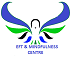 Full  Name:	________________________________	     Date of birth:  _____________________Today’s date  _________________________________        School____________________________POST-COURSE EVALUATION FOR CHILDREN AND ADOLESCENTS
 (Please retain for the EFT & Mindfulness Centre)Full  Name:	________________________________	    Date of birth:  _____________________Today’s date  _________________________________        School____________________________YesNoSometimesI can keep still for a long timeI find I have too many things to think aboutI feel nervous or anxious with people I don’t knowI think about the futureI worry about thingsI pay attention to my thoughtsI find it easy to concentrate I can explain how I feelI know what emotions feel like in my bodyI can name my emotions and feelingsI stop myself from having feelings I don’t likeI like to do things in a hurryI find it OK to make mistakesI like to keep myself busyI can control my anger or temperI get upset with myselfI sleep wellI eat food in a hurryYesNoSometimesI can keep still for a long timeI find I have too many things to think aboutI feel nervous or anxious with people I don’t knowI think about the futureI worry about thingsI pay attention to my thoughtsI find it easy to concentrate I can explain how I feelI know what emotions feel like in my bodyI can name my emotions and feelingsI stop myself from having feelings I don’t likeI like to do things in a hurryI find it OK to make mistakesI like to keep myself busyI can control my anger or temperI get upset with myselfI sleep wellI eat food in a hurry